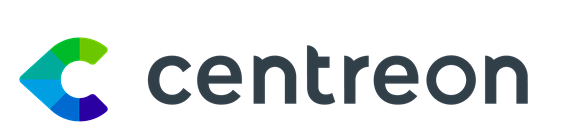 Press Release Toronto and Paris – March 24, 2020Centreon giving free access to 26 essential connectors, 
helping IT Teams cope with the stresses of COVID-19 pandemic 
Confined populations worldwide are pushing VPN and other remote work infrastructure to their limits: IT monitoring is 
more than ever a critical part of business continuity.Toronto and Paris—March 24, 2020—Centreon, a trusted IT monitoring solution provider and performance excellence enabler is helping IT teams cope with the unprecedented challenges facing enterprises as the COVID-19 pandemic forces entire populations into confinement. The demand for electronic entertainment and remote work capabilities such as collaborative platforms, video chat and VPN connections is intensifying every day. Centreon is providing 26 connectors free of charge to help protect crucial IT infrastructure and services, from network (ex. Cisco, Juniper), to telephony (Alcatel), to essential applications like Microsoft Office. IT failure is just not an option when businesses are dealing with shrinking revenue streams: the connector toolkit is essential to enterprises looking to safeguard IT service and business continuity.Governments in over 124 countries1 are closing schools, populations are forced into confinement and remote work in dozens of countries and states, and more brick and mortar retail shops are closing and beefing up eCommerce channels. In the United States alone, VPN usage grew by 53% in four days at the beginning of the outbreak - and is expected to grow by 150% this week.2 On top of the obvious impacts long-term COVID-19 containment measures will have on the global economy, disruptions at another scale have to be contented with. A surge in demand for remote and collaborative work infrastructure and applications are straining IT systems around the world and I&O teams are scrambling to protect their systems and extend capabilities. For example, at the onset of the crisis alone, DE-CIX Frankfurt reached a new all-time traffic peak of more than 9.1Terabits per second, launching a new world record.3“We don’t want IT failure to compound the financial impacts of the pandemic,” explains Julien Mathis, Co-Founder and CEO Centreon Europe. “Holistic IT infrastructure monitoring is part of an effective first-line business continuity strategy and Centreon now makes it easier for businesses to fail proof systems.”“Our global team and Centreon’s network of partners in Europe and in the Americas are ready to provide assistance throughout the crisis,” explains Romain Le Merlus, Co-Founder and CEO Centreon North America. “We invite IT monitoring professionals to anticipate issues and fail proof their IT monitoring perimeter with these 26 free connectors that will enable cloud to edge visibility.”Fees lifted on 26 essential connectors and some helpful guidance to manage the crisis: more information can be found here.About CentreonCentreon is a global provider of business-aware IT monitoring for always-on operations and performance excellence. The company’s holistic, AIOps-ready platform is designed for today’s complex, distributed hybrid cloud infrastructures. Privately held, Centreon was founded in 2005 as an open source software framework. Today, Centreon is trusted by organizations of all sizes across a wide range of public and private sectors. Centreon is headquartered in Paris and Toronto, with sales offices in Geneva, Luxembourg and Toulouse. For more information, visit centreon.com. Media Contact: Isabel Massey - imassey@centreon.com /1-514-912-0329----Sources1 https://en.unesco.org/themes/education-emergencies/coronavirus-school-closures2 https://atlasvpn.com/blog/vpn-usage-in-italy-rockets-by-112-and-53-in-the-us-amidst-coronavirus-outbreak/3 https://www.de-cix.net/en/news-events/news/de-cix-frankfurt-reaches-9-1-tbps)